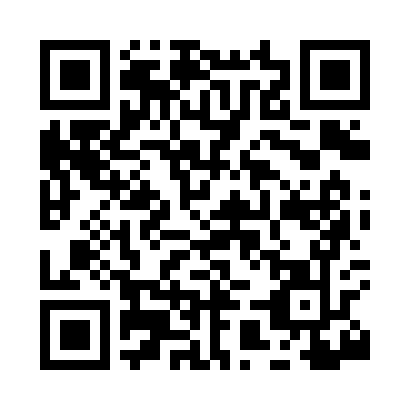 Prayer times for Wells, Georgia, USAMon 1 Jul 2024 - Wed 31 Jul 2024High Latitude Method: Angle Based RulePrayer Calculation Method: Islamic Society of North AmericaAsar Calculation Method: ShafiPrayer times provided by https://www.salahtimes.comDateDayFajrSunriseDhuhrAsrMaghribIsha1Mon5:056:301:435:308:5610:212Tue5:066:301:435:308:5610:213Wed5:066:311:435:308:5610:204Thu5:076:311:445:308:5610:205Fri5:076:321:445:308:5510:206Sat5:086:321:445:318:5510:197Sun5:096:331:445:318:5510:198Mon5:106:331:445:318:5510:199Tue5:106:341:445:318:5410:1810Wed5:116:351:455:318:5410:1811Thu5:126:351:455:318:5410:1712Fri5:136:361:455:318:5310:1713Sat5:136:361:455:318:5310:1614Sun5:146:371:455:318:5310:1515Mon5:156:381:455:318:5210:1516Tue5:166:381:455:318:5210:1417Wed5:176:391:455:328:5110:1318Thu5:186:401:455:328:5110:1319Fri5:196:401:455:328:5010:1220Sat5:206:411:455:328:5010:1121Sun5:206:421:455:328:4910:1022Mon5:216:421:465:318:4810:0923Tue5:226:431:465:318:4810:0824Wed5:236:441:465:318:4710:0725Thu5:246:451:465:318:4610:0626Fri5:256:451:465:318:4610:0527Sat5:266:461:465:318:4510:0428Sun5:276:471:465:318:4410:0329Mon5:286:471:455:318:4310:0230Tue5:296:481:455:318:4210:0131Wed5:306:491:455:318:4110:00